Serdecznie zapraszam na III Sesję Obornickiej Rady SeniorówIII kadencji 2023-2028, która odbędzie się19 marca 2024 r. o godz. 10.00 (wtorek)w sali sesyjnej Urzędu Miejskiego w ObornikachPorządek obrad: Otwarcie sesji i powitanie gości.Stwierdzenie quorum.Przedstawienie porządku obrad.Zapoznanie radnych z nowym Statutem ORS, który został przyjęty przez Radę Miejską w Obornikach na LXX (70) na sesji w dniu 30 sierpnia 2023 r.Zatwierdzenie Planu Pracy III kadencji ORS.Zatwierdzenie Planu Pracy ORS na 2023-2024 rok.Gminny Informator dla Seniora – wyznaczenie grupy roboczej.referujący Pan Krzysztof Sroka – Kierownik Biura Promocji i Sportu.Propozycja posadzenia ”Drzewa Seniorów”-Dębu - jako symbolu wytrzymałości, podtrzymywania życia. Zlokalizowanie miejsca w  mieście Oborniki (konkurs w klubach Seniora z uzasadnieniem wyboru miejsca).Podjęcie uchwały Raport na temat korzystania z Obornickiej Karty Seniora – zniżki w ramach OKS – zapoznanie z kosztami poniesionymi przez Gminę Oborniki.referujący Pan Błażej Matczuk kierownik Biura Spraw Społecznych.Burmistrz Obornik Tomasz Szrama.Kolejna edycja konkursu – Miejsce Przyjazne Seniorom w Gminie Oborniki.wybór członków Komisji Konkursowej, która dokona wyboru Kandydatów wyłonionych z Partnerów Obornickiej Karty Seniora,koordynator Pan Krzysztof Sroka - Kierownik Biura Promocji i Sportu oraz 
Pan Błażej Matczuk Kierownik Biura Spraw Społecznych.zakończenie konkursu maj 2024 r. – wręczenie dyplomów na sesji z okazji Dni Obornik – czerwiec 2024 r.Informacje i komunikaty Przewodniczącego Obornickiej Rady Seniorów.Wolne głosy – zapytania i propozycje radnych. Zamknięcie sesji. 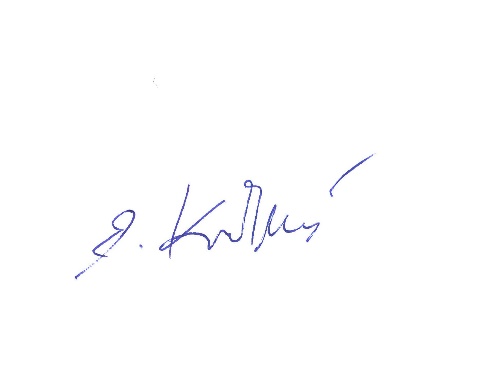 Oborniki, 01 marca  2024r.Sz.P.……………………………….. ………………………………..